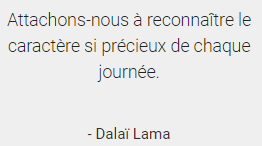 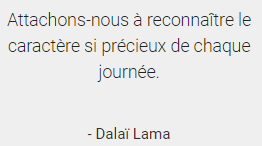  Semaine 4 et 5 p.4Découvre un artiste «  Keith Haring »    Tu y mettras tes couleurs 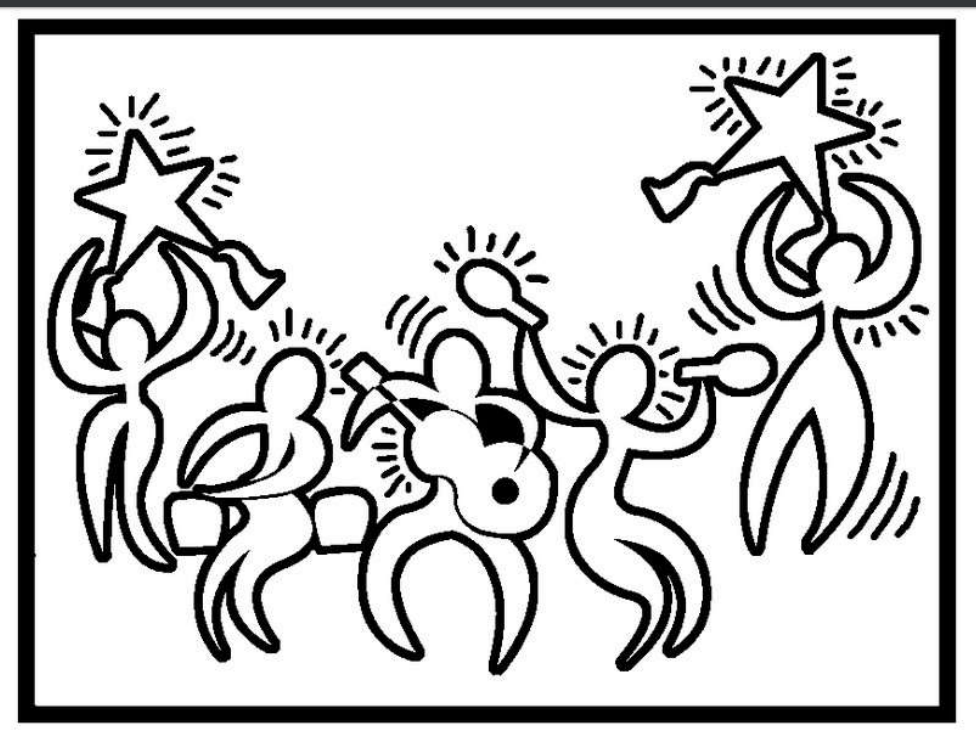 Tu vas observer ce modèle et t’amuser à  le reproduire .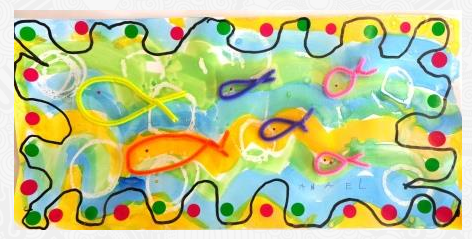 Matériel :Peinture bleue,  orange  et verte ou crayons pastel bleus, orange, vertsPinceauFil  de laine vert, rouge, orange, jauneCollePetites pastilles rouges et vertes, en papierPlaque de carton assez largeSers-toi du matériel proposé pour essayer de reproduire cette production, le fond sera fait avec la peinture ou les crayons, les poissons avec les fils de couleur, des pastilles de couleur sur les bords  etc… C’est parti !!Tu la présenteras à tes camarades lors de notre retour en classe. Tu peux m’envoyer la photo de ta production sur pascal.pujol@majunga.aefe.netRaconte en quelques phrases les étapes de ton activité manuelle………………………………………………………………………………………………………………………………………………………………………….………………………………………………………………………………………………………………………………………………………………………….……………………………………………………………………………………………………………………………………………………………………….Suis les consignes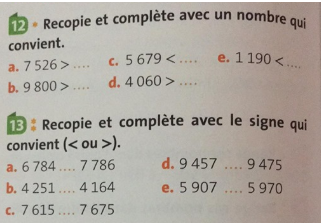 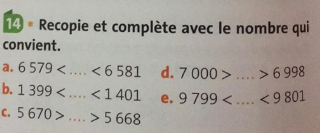 Je te laisse le temps de lire cette trace écrite sur les quadrillages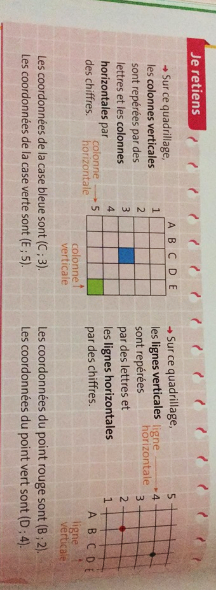 Lis la consigne 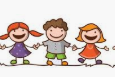 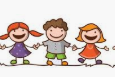 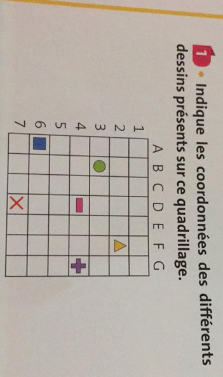 